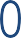 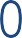 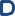 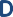 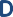 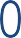 01/01/2012Must have the date that the statement was printed/issued and be dated no more than 31 days before the date of your applicationThe Bank of AstonAccount Number: 123456789 Account Holder: Mr A UniversityOpening Balance: £20,000 GBP Transactions:Must have your account numberMust be in pounds sterling OR have a currency conversion from www.oanda.com, showing the closing balance for the last date of your statementDate	Transactions	Paid out	Paid in	Total balance01/12/2012	Shopping	200	18,80005/12/2012	Telephone bill	45	18,75508/12/2012	Rent	400	18,35508/12/2012	Money from parents	350	18,70509/12/2012	Tuition fee deposit	1000	17,70510/10/2012	Shopping	52	17,65315/12/2012	Wages	1500	19,15316/12/2012	Dinner out	70	19,08317/12/2012	Transport	24	19,05919/12/2012	Cinema	27If you submit an electronic statement, the bank must19,03222/12/2012	Shopping77	stamp it with their official18,95525/12/2012	Dinner out	34stamp, on every page being18,921Closing Balance on 01/01/2012 £18,841